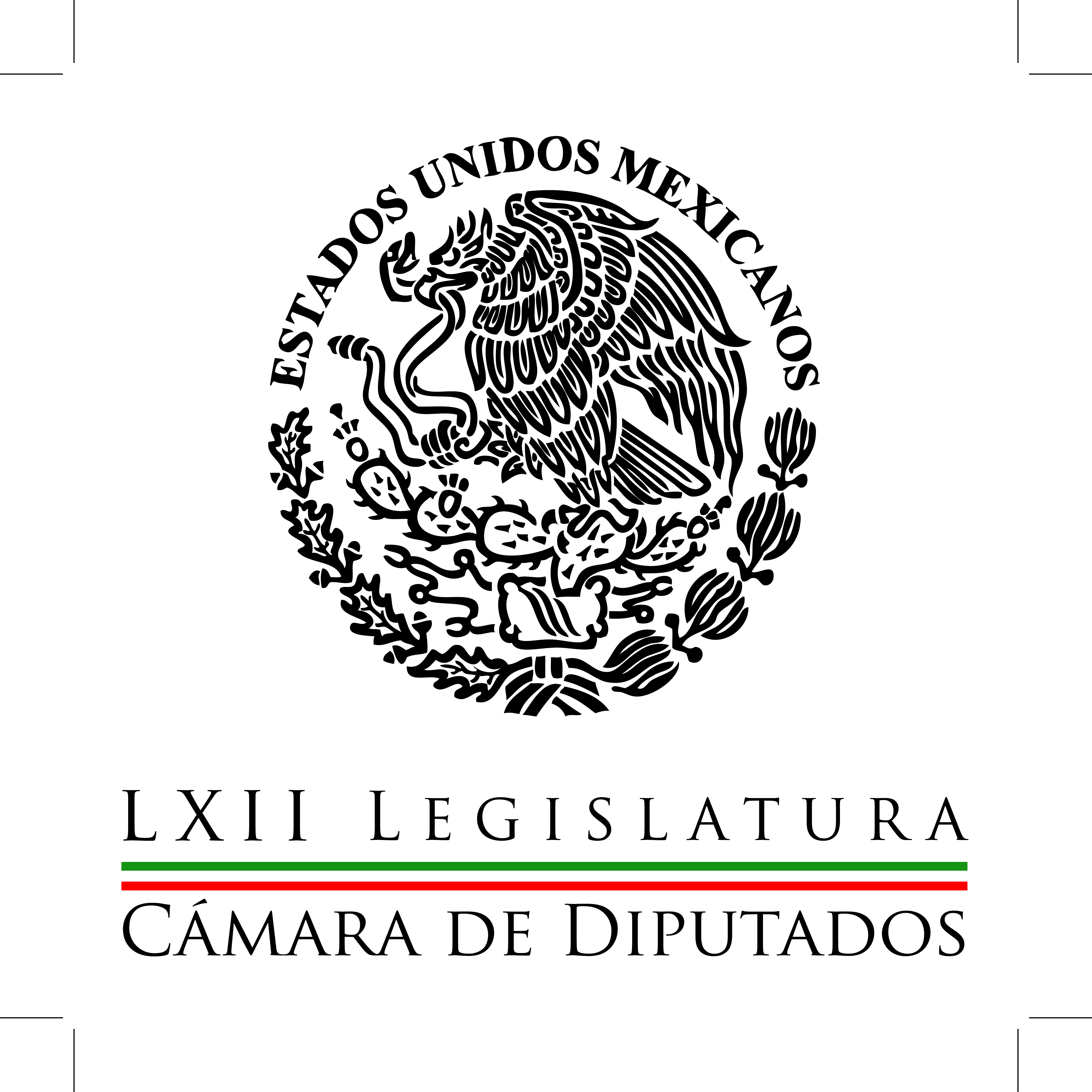 Carpeta InformativaPrimer CorteResumen: Manlio Fabio Beltrones: Polémica del Seguro de DesempleoBeltrones rechaza participación en "moches"Senadores del PRD y PAN se pronuncian por establecer nuevas reglas para elaborar presupuestosExhorta diputado del PAN investigar a fondo el caso OceanografíaJosé Luis Muñoz Soria: Investigaciones sobre caso de Oceanografía Diputados aprueban instalación de bebederos en escuelas21 de marzo de 2014TEMA(S): Trabajo LegislativoFECHA: 21/03/14HORA: 7:04NOTICIERO: En los Tiempos de la RadioEMISIÓN: Primero CorteESTACION: 103.3 FM GRUPO: Fórmula  0Manlio Fabio Beltrones: Polémica del Seguro de DesempleoOscar Mario Beteta, conductor: El comentario, el análisis que hace este espacio el licenciado Manlio Fabio Beltrones. Adelante. Diputado Manlio Fabio Beltrones, colaborador: Buenos días, Oscar Mario; buenos días, amables radioescuchas. Vuelvo hoy al tema del Seguro de Desempleo que les comenté la semana pasada y que ya aprobamos en la Cámara de Diputados junto con la Pensión Universal. Es necesario insistir, porque se ha generado una polémica engañosa respecto al financiamiento de este nuevo seguro diciendo que se disminuirá el ahorro de los trabajadores y que se mermarán los recursos que el Infonavit administra para el crédito de vivienda. Nada más falso. No se está desviando ni un centavo del ahorro de los trabajadores, sino por el contrario, se está fortaleciendo con un nuevo derecho que les permite usar ese dinero que les pertenece ante la eventualidad de no tener empleo ni ingresos para sostener a sus familias en este difícil periodo, esto sin el mérito de aumentar su ahorro al final de su vida laboral o hacer uso del crédito hipotecario al que tienen derecho, es un derecho que no tenían los trabajadores, siendo que el dinero es suyo. Las reformas que aprobamos establecen que se utilizarán, en primer término, los recursos acumulados en la subcuenta mixta, aquélla en la que se depositarán las cuotas patronales y sus rendimientos, en tanto que la aportación a cargo del Gobierno Federal será depositada en un fondo solidario. En caso de que los recursos de sus fondos sean insuficientes, el Gobierno Federal cubrirá los pagos que procedan con cargo al Presupuesto de Egresos de la Federación, así es como se hace en otros países del mundo. Es que los recursos acumulados en las subcuentas de vivienda que administra el Infonavit continuarán siendo propiedad de los trabajadores y podrán emplearse conforme a lo previsto en la ley de ese instituto, es decir, para otorgar créditos hipotecarios, si así es como lo deciden soberanamente los únicos dueños de esos recursos, que son los trabajadores. Lo que no se ha dicho es que actualmente la Ley del Seguro Social y la Ley del ISSSTE permiten el retiro de recursos en caso de desempleo, pero no existe el fondo solidario que los apoye, como se establece ahora con las reformas que aprobamos y ese fondo solidario es el que está financiado con presupuesto de la federación. ¿Por qué es importante este Seguro de Desempleo? Basta recordar que más del 70 por ciento de la población que trabaja y cotiza en el Seguro Social perciben no más de tres salarios, por eso el Seguro de Desempleo garantiza al trabajador la posibilidad de un ingreso temporal para enfrentar la cesantía utilizando una parte del fondo mixto, siempre y cuando él lo autorice, además de que el Estado lo respaldará con el fondo solidario. Si las cosas se quedarán como están, el trabajador no tendría posibilidades de echar mano de un recurso que le pertenece cuando es desempleado. También hay que decir que para llegar a esta reforma se tomó en cuenta la experiencia de otros países que han tenido éxito con estos sistemas de fondeo, como es el caso de Chile, aun cuando perfeccionamos en buena parte lo que ahí sucedió. La verdad es que el gobierno del presidente Enrique Peña Nieto está impulsando medidas de un gran valor social como la Pensión Universal y el Seguro de Desempleo, mismas que seguiremos respaldando en beneficio de los trabajadores de México. Muchas gracias y nos vemos la próxima semana. 2’ 59”, Ma.m. TEMA(S): Trabajo LegislativoFECHA: 21/03/14HORA: 06:09NOTICIERO: Noticias MVS EMISIÓN: Primer CorteESTACION: 102.5 GRUPO: MVS Comunicaciones0Beltrones rechaza participación en "moches"Angélica Melín, reportera: El líder parlamentario del PRI en la Cámara de Diputados, Manlio Fabio Beltrones, aseguró que es absolutamente falso que esté involucrado en el cobro de comisiones por la ejerción de fondos federales en ningún municipio de ninguna entidad del país, es decir, los llamados "moches".Al hacer pública una carta de respuesta enviada al director del periódico Reforma, Alejandro Junco, que publicó una nota a ese respecto, el legislador sonorense indicó que los congresistas no tienen facultades para intervenir en la adjudicación de contratos a nivel municipal. El diputado Beltrones Rivera aseveró que no conoce al alcalde de Celaya, que tampoco es de su partido, ni a ningún otro funcionario de ese ayuntamiento, por lo que ignora cuáles son las fuentes y las intenciones de esa falsa información publicada.Por su parte, el alcalde de Celaya, Ismael Pérez Ordaz, aclaró que tampoco conoce al coordinador parlamentario del PRI en San Lázaro y no ha tenido nunca contacto con él, de modo que mucho menos le ha solicitado intervenir en la gestión de recursos para su localidad. En una comunicación distribuida en la Cámara de Diputados, el munícipe aseguró que lo publicado en el diario Reforma y también en el periódico AM, de León, Guanajuato sobre sus presuntos señalamientos contra el legislador del tricolor son meras especulaciones. Duración 1’22’’, nbsg/m. TEMA(S): Información General FECHA: 21/03/14HORA: 00:00NOTICIERO: MVS NoticiasEMISIÓN: Primer CorteESTACION: OnlineGRUPO: MVS0Senadores del PRD y PAN se pronuncian por establecer nuevas reglas para elaborar PresupuestosCarmen Aristegui, conductora: Senadores del PRD y del PAN se pronunciaron por establecer nuevas reglas en la elaboración de Presupuestos y a fin de impedir este tipo de prácticas y se pronunciaron también sobre Manlio Fabio Beltrones. Insert de Miguel Barbosa, senador del PRD: "Pues yo creo que hay que cuidar el prestigio del Congreso, yo no veo al coordinador de los diputados del PRI involucrado en ese asunto, sin duda que él no está en... Su desarrollo político no está para involucrarse en estos asuntos, pero hay que establecer reglas de cómo se asigna, cómo se construye el Presupuesto de la Federación para evitar este tipo de circunstancias". La manera de terminar con esta tentación, no dejar margen alguno para que pueda so pretexto realizarse algún tipo de práctica indebida. Hay que poner a subasta el asunto: recursos asignados, proyectos definidos previamente, y esos proyectos con una planeación es algo que evita que haya una discrecionalidad para dársela al mejor postor".Es parte de lo que planteó Javier Lozano, legislador del PAN. Duración 1´26´´, ys/m.TEMA(S): Trabajo Legislativo FECHA: 21/03/14HORA: 00:00NOTICIERO: MVS NoticiasEMISIÓN: Primer CorteESTACION: OnlineGRUPO: MVS0Exhorta diputado del PAN investigar a fondo el caso OceanografíaEl diputado federal Juan Bueno Torio, del Partido Acción Nacional, urgió a las autoridades investigar a fondo el caso de la empresa Oceanografía, por presunto fraude y lavado de dinero.En entrevista, el secretario de la Comisión de Energía de la Cámara de Diputados afirmó que esta es una llamada de atención para el sistema financiero.“Este asunto es una gran llamada de atención para el sistema financiero, ver qué es lo que verdaderamente pasó con ese fraude que le hicieron a Banamex”, precisó.El diputado federal, quien desde 2003 hasta 2006 fungió como director de la filial Pemex-Refinación, señaló que el banco tiene mucho qué explicar a los mexicanos para tener la seguridad de que son adecuados los controles que ejercen en sus operaciones financieras, pues “no queremos otro descalabro”.Bueno Torio también pidió a las autoridades correspondientes explicar e investigar a fondo el caso, para saber quiénes son los funcionarios que presuntamente se vieron involucrados en el supuesto fraude cometido por la empresa Oceanografía.“Queremos que se deslinden las responsabilidades, que se sepa quiénes son los culpables de este fraude al banco Banamex y quien salga responsable sea castigado con el peso de la ley”, aseguró el también subcoordinador económico del PAN.Adelantó que durante la comparecencia que sostendrá la próxima semana el titular de la Comisión Nacional Bancaria y de Valores, Jaime González Aguadé, ante la Comisión de Hacienda y Crédito Público exigirá conocer las acciones de la instancia en torno a Banamex.“Eso puede ser un efecto sistémico en el sistema financiero, en la medida en que el banco no tuvo los controles suficientes para revisar este otorgamiento de créditos”, enfatizó. ys/m.TEMA(S): Trabajo LegislativoFECHA: 21/03/14HORA: 06:44NOTICIERO: Fórmula Detrás de la NoticiaEMISIÓN: Primer CorteESTACION: 104.1 FMGRUPO: Fórmula Detrás de la Noticia0José Luis Muñoz Soria: Investigaciones sobre caso de Oceanografía Ricardo Rocha (RR), conductor: Ahora de viva voz, el legislador perredista José Luis Muñoz Soria, presidente de la Comisión de Vigilancia de la Auditoría Superior de la Federación en la Cámara de Diputados. Legislador, buenos días.José Luis Muñoz (JLM), presidente de la Comisión de Vigilancia de la Auditoría Superior de la Federación de la Cámara de Diputados: Buenos días, Ricardo, un saludo a ti y a todo tu auditorio. A tus órdenes.RR: ¿Cuáles las fortalezas...? ¿Me escuchas? JLM: Sí, ¿bueno? RR: ¿Cuáles las fortalezas...? Diputado, ¿me escuchas? JLM: Sí, sí, Ricardo. RR: A ver, la pregunta es cuáles las fortalezas de esta subcomisión, ¿de verdad tendrá las facultades, los "dientes" suficientes para indagar y esclarecer cómo fue que se produjo esta madeja gigantesca de corrupción que permitió que una empresa en la quiebra al inicio del gobierno de Vicente Fox se convirtiera en una empresa multimillonaria en dólares, en millones y millones de dólares?JLM: Nosotros como Comisión de Vigilancia de la Auditoría Superior de la Federación tenemos las atribuciones para plantearle a dicha Auditoría Superior de la Federación que podemos ir más a fondo en investigaciones y en auditorías que ellos han hecho.Debo de decirte que estamos por el día lunes iniciar un proceso de revisión del informe de auditorías que hizo esta Auditoría Superior a la Cuenta Pública del 2012.Sabemos que desde el 2005 hay este tipo de auditorías. Hay observaciones que la auditoría hizo a funcionarios de Pemex al respecto de corrección, al respecto de llamar la atención sobre modificaciones de fechas de contratos que se hicieron entre otras empresas con Oceanografía y queremos ir un poco más allá, más a fondo a buscar...RR: Ahora, hace años, hace años ya hubo... JLM: ¿Sí? RR: Diputado, hace años ya hubo durante el final del foxiato, hubo una comisión para investigar ya a estos jóvenes Bribiesca y su conexión con Oceanografía y se dijeron muchas cosas y salieron muchas cosas...JLM: Sí. RR: ... a la luz, pero luego no pasó nada. ¿Qué (inaudible) de lo que se indague?JLM: Lo que nosotros estemos ahí, lo haremos, así lo haremos. Sabemos que hubo esa comisión para...RR: A ver, ¿me está escuchando? JLM: Sí, sí, yo sí te escucho, no sé si tú me escuches bien. RR: ¿O se cortó la comunicación? JLM: Ricardo, yo te escucho. RR: ¿Me está escuchando, diputado? JLM: Yo sí te escucho. RR: Pies me dicen que sí me escucha, pero yo no escucho que me escuche. JLM: Sí, sí te escucho, me estás preguntado sobre la comisión de años... RR: O sea, yo tengo algún problema de recepción del audio aquí, pero yo no tengo ningún regreso...JLM: Ricardo... RR: ... ninguna señal de lo me está diciendo el diputado. JLM: Ricardo, ¿me escuchas? RR: O a ver si allá en el estudio tú le transmites mi pregunta, Florencia. JLM: La escuché bien la pregunta, Ricardo, de que hace años hubo la comisión para auditar otra situación sobre estos jóvenes Bribiesca.RR: Aunque yo no escuche su respuesta. JLM: Que hace años hubo otra comisión. RR: A ver, la pregunta era entonces, diputado, yo no lo escucho, pero si usted me escucha, la pregunta es si va a haber un seguimiento de las indagatorias de esta comisión, porque yo le recordaba que hace años ya hubo una comisión para investigar los negocios de los Bribiesca y no pasó nada.JLM: Te escuché, Ricardo. Recuerdo que hubo esa comisión para investigarlos al respecto de la venta de cierta cartera vencida sobre construcción de viviendas y también sé que quien presidía esa comisión era Pablo Gómez y escuchando a la diputada Malú Mícher en estos años, ella comentó que de la noche a la mañana habían dicho a ella, que era parte de la comisión, que la comisión cesaba en sus funciones.Fue una decisión que tomaron ellos. Nosotros queremos en el ámbito de nuestras atribuciones ir con la Auditoría Superior de la Federación, buscar mayor información hacia Pemex y cuál fue la cuestión con esta -entre otras- estas empresas, porque debo de decirte que también está involucrada por ahí otra empresa que fue la que estuvo involucrada en el problema de la Estela de Luz.Entonces, parece que hubo una constante de empresas que se dedicaban a hacer negocios y yo creo, y eso es lo que estaremos buscando, en contubernio con funcionarios de Pemex.RR: ... no sólo a esos gobiernos, sino a los gobiernos actuales de Peña Nieto a nivel federal y de Miguel Angel Mancera a nivel local.A ver, ya recuperamos la comunicación con el diputado José Luis Muñoz Soria, presidente de la Comisión de Vigilancia del Auditoría Superior de la Federación en la Cámara de Diputados.Te preguntaba, diputado, si… A ver ahí nos quedamos, si va a ocurrir algo, si va a darse seguimiento a las indagatorias que se puedan hacer sobre el caso Oceanografía, porque ya hace años, durante su momento, al final del gobierno de Vicente Fox, según recuerdo, se creó una comisión para investigar los negocios de los hijos de Martha Sahagún de Fox, de los jóvenes Bribiesca y no pasó nada con esas indagatorias.JLM: Ricardo, yo recuerdo que en esa ocasión se hizo esa comisión para investigar lo relacionado a la venta de una cartera vencida sobre construcción inmobiliaria hacia los jóvenes Bribiesca o hacia compañías….RR: Sí, sí… JLM: …relacionados con ellos. Esta comisión la encabezada Pablo Gómez, mira, donde he platicado con la diputada Malú Mícher, que era integrante de esa comisión, efectivamente y desgraciadamente ubico en ese momento de la noche a la mañana en un día coincidieron que la comisión dejaba de funcionar.En el ámbito de nuestras atribuciones, Ricardo, y en el tiempo en el que nosotros estamos aquí estaremos ubicado juntos con la auditoría ir más allá a buscar más información de la que pueda haber o de la que tengan Pemex, y estaremos pidiendo la auditoría que la solicite al respecto de la relación de Pemex con esta compañía Oceanografía.Pero te decía que no es la única, dentro de esos contratos, donde está relacionada Oceanografía hay también una empresa que da servicios, que está relacionada también con el problema de la Estela de Luz.Entonces tal parece que era una constante de esos gobiernos de tener un grupo de empresas preferido a lo cual, incluso por adjudicación directa le asignaban contratos para los trabajos.Y además, funcionarios de Pemex que no anotaban, no recurrían a lo que tenían que hacer cuando se extendían los tiempos de la entrega de las obras.Empresas y obras que se tardaron meses más en ser entregado de lo que estaba estipulado en los contratos y no hubo ninguna sanción.Vamos ir nosotros, estaremos, es un compromiso que he asumido, ya subí a mi Face, a mi página la información que tenemos de las auditorías que se han realizado del 2005 para acá con Oceanografía.RR: Sí. JLM: Y estaremos muy atentos y dando seguimiento, Ricardo. RR: Sí y también nosotros estaremos muy atentos, diputado, el tiempo nos apremia y queremos ser parejos.JLM: Lo entiendo. RR: Pero yo te ofrezco estar en contacto contigo para darle seguimiento a todo este caso, muchas gracias.JLM: Estoy a tus órdenes. RR: Buenos días. JLM: Buen fin de semana, un abrazo. RR: José Luis Muñoz Soria y gracias. Duración 7’50’’, nbsg/m. TEMA(S): Trabajo LegislativoFECHA: 21/03/14HORA: 06:06NOTICIERO: Hechos AMEMISIÓN: Primer CorteESTACION: Canal 13GRUPO: Azteca0Diputados aprueban instalación de bebederos en escuelasJorge Zarza (JZ), conductor: Los diputados aprobaron instalar bebederos en todas las escuelas.Maxi Peláez, reportera: Diputados implementan nuevas medidas contra la obesidad infantil en México. Se atacará con la instalación de bebederos de agua potable en las escuelas públicas y privadas de educación básica en el país.Para ello la Cámara de Diputados reformó la Ley General de Infraestructura Física-Educativa, que obligará a más de 227 mil escuelas públicas de preescolar, primaria y secundaria a instalar bebederos suficientes y continuos en un plazo de tres años.En tanto que las escuelas particulares tendrán 18 meses para su instalación, sin pretexto alguno.Insert de Dulce María Muñoz Martínez, diputada PRI: "Gracias a esta propuesta, conjuntamos los esfuerzos institucionales, para combatir el grave problema de la obesidad y el sobrepeso.Una población sana con altas expectativas de vida empieza desde su formación inicial. La escuela, el espacio propicio para hacerlo...".Reportera: Los diputados aceptaron las modificaciones que hizo el Senado a la propuesta original, que los legisladores en San Lázaro aprobaron en diciembre pasado. Los bebederos de agua potable, se instalarán en las escuelas sin importar el número de alumnos que se tengan registrados.En el caso de los planteles educativos públicos, el Gobierno destinará recursos para su instalación, con esto los diputados buscan disminuir el sobrepeso, que de acuerdo al Fondo de las Naciones Unidas para la Infancia, México ocupa el primer lugar en obesidad infantil en el mundo.Además la Encuesta Nacional de Salud y Nutrición realizada en el 2012, advierte que de no aplicarse medidas preventivas contra la obesidad, los costos para atender este problema en 2017, ascenderán a 101 mil millones de pesos.El dictamen, para la instalación de bebederos de agua las escuelas públicas y privadas de educación básica en el país, se turnó el Presidente de la República, para su publicación y entrada en vigor. Duración 2’13’’, nbsg/m. INFORMACIÓN GENERALTEMA(S): Trabajo LegislativoFECHA: 21/03/14HORA: 8:09NOTICIERO: Milenio.comEMISIÓN: Primero CorteESTACION: onlineGRUPO: Milenio 0Me quedo en el PRD solo si hay consenso: ZambranoEl presidente nacional del PRD, Jesús Zambrano, afirmó que se quedaría al frente del partido, en lo que se realiza el proceso de elección de la nueva dirigencia, solo si hay un amplio consenso en esa decisión.Zambrano, quien hoy concluye su periodo de tres años como presidente nacional del PRD, explicó que el Consejo Nacional del partido es el que decidirá si se aprueba un interinato o una prórroga en lo que se realiza la elección para renovar la dirigencia. Ma.m. TEMA(S): Trabajo LegislativoFECHA: 21/03/14HORA: 8:09NOTICIERO: Grupofórmula.comEMISIÓN: Primero CorteESTACION: onlineGRUPO: Fórmula0Apoyan PT y Movimiento Ciudadano continuidad de consejeros electorales. Los partidos Movimiento Ciudadano y del Trabajo se pronunciaron porque los cuatro consejeros del Instituto Federal Electoral puedan continuar su trabajo y terminar el periodo para el que fueron electos en el nuevo Instituto Nacional Electoral.Durante su participación en el Foro 23 Años de Historia Democrática organizado por el IFE, el dirigente de Movimiento Ciudadano, Dante Delgado Ranauro, expuso que al mantenerse en sus cargos se honraría el trabajo de quienes integran el Consejo General de ese órgano.Al participar en la mesa "El IFE y el sistema de partidos políticos en México", criticó el gasto electoral y que se haya hecho de la democracia mexicana la más cara del mundo por los recursos que se invierten en el IFE y en el financiamiento a los partidos políticos, así como a los 32 Institutos Electorales.Cuestionó que las instituciones electorales cuenten con presupuestos anualizados, cuando las democracias avanzadas tienen menos órganos de ese tipo y son más compactos, además de que luego de los procesos electorales los partidos políticos "bajan la cortina", mientras existen altos índices de marginación en el país.Dijo que si bien el IFE no tiene la culpa de esa situación porque actúa conforme a la norma que aprueba el Congreso, los partidos "han querido repartirse para sí el presupuesto público, las prerrogativas públicas, al secuestrar los tiempos del Estado para repartirse entre ellos".En ese tenor, también criticó la falta de paridad en los espacios de radio y televisión cuando se realizan elecciones y que esto no se realice durante el tiempo en que no hay comicios.El dirigente de Movimiento Ciudadano también se pronunció en favor de la creación del INE, pues dijo que esto permitirá evitar que los gobernadores que han actuado como "reyezuelos" en sus regiones dejen de controlar Congresos estatales y el nombramiento de órganos autónomos, así como de los institutos electorales."Creo que una institución nacional debe regular y, sobre todo, simplificar la vida democrática de este país, eliminando los costos de tener estructuras multiplicadas por 32 estados. Ojalá a eso se pueda llegar", acotó.Finalmente consideró que para avanzar en el debate de la legislación secundaria en materia electoral se debe escuchar a los expertos, académicos y consejeros electorales y evitar trabajar en lo oscuro.Por su parte el dirigente del PT, Alberto Anaya, afirmó que la experiencia de los consejeros Benito Nacif, María Marván, Lorenzo Córdova y Marco Antonio Baños no puede "echarse a la borda", por lo que respaldó su permanencia en el INE.El PT "abona para que María, para que Benito, para que Marco, para que Lorenzo continúen con su presencia en el INE, porque 23 años de experiencia no pueden echarse a la borda, no pueden tirarse y necesitamos de gente experimentada que encauce los destinos del naciente instituto", acotó.Al participar en el primer día de trabajos del Foro 23 Años de Historia Democrática del IFE, Anaya Gutiérrez cuestionó no obstante lo que llamó atropello a la soberanía de los estados que, a través de la reforma político-electoral, se hará en el país con la desaparición del IFE y la formación del INE."Nuestro partido se opone a la creación de ese organismo porque va desparecer el IFE y toda la experiencia acumulada", planteó ante sus homólogos de los partidos Acción Nacional, Cecilia Romero, y de la Revolución Democrática, Jesús Zambrano.Además de los dirigentes de los partidos Revolucionario Institucional, César Camacho; Movimiento Ciudadano, Dante Delgado; Verde Ecologista, Arturo Escobar; y Nueva Alianza, Luis Castro, que participaron en la mesa cinco denominada "El IFE y el sistema de partidos en México", moderada por el consejero Baños Martínez.El PT también se opone a la creación del INE porque violenta la soberanía de los estados, "porque van hacer un consejo notable de 11 personas que, violentando y atropellando el pacto federal, van a nombrar a las autoridades electorales en cada estado", resaltó.Consideró que todavía es tiempo de reflexionar sobre los cambios que en materia político electoral se impulsan en el país, sobre todo porque están pendientes las reglas secundarias y porque "estamos seguros que como están ahora los acuerdos van a dar pasos para desaparecer de manera acelerada el sistema de partidos políticos".En este marco, se opuso al regreso del bipartidismo en México, un esquema que, dijo, "este país ya lo vivió y sus consecuencias han sido catastróficas". Ma.m. TEMA(S): Trabajo LegislativoFECHA: 21/03/14HORA: 7:45NOTICIERO: Grupofórmula.comEMISIÓN: Primero CorteESTACION: onlineGRUPO: Fórmula0IFE cambia para seguir a la altura de demanda ciudadana: PRIEl Instituto Federal Electoral no se transforma porque envejeció, lo hace para seguir a la altura de las demandas de los ciudadanos y ser de fiar en una de las tareas más complejas en la vida democrática de un país y en uno de los momentos más retadores para los mexicanos, dijo César Camacho Quiroz.Durante su participación en la mesa "El IFE y el sistema de partidos políticos en México", del Foro 23 Años de Historia Democrática, expuso que no se puede hablar de democracia sin el instituto y que en México está indisolublemente ligada a esta aspiración la presencia de un organismo constitucional autónomo que "construimos entre todos".Ante la presencia de otros dirigentes partidistas, el líder nacional de Partido Revolucionario Institucional (PRI) pidió quitar pretextos para la incompetencia y robustecer el sistema electoral, al fortalecer a las instituciones y a las personas que las encarnan. César Camacho hizo votos y formuló compromisos para hacer del nuevo Instituto Nacional Electoral (INE) el órgano que haga de la experiencia del IFE el mejor y el más importante de sus capitales, gente incluida."No sólo no podemos prescindir de las personas, los necesitamos, nos necesitamos, porque por encima de los partidos que, repito, sólo representamos una parte, hay un México abarcador", agregó.Finalmente, expresó su felicitación a los consejeros electorales María Marván Laborde, Marco Antonio Baños Martínez, Lorenzo Córdova Vianello y Benito Nacif Hernández porque "con confianza, no exenta de respeto, los partidos políticos reconocemos el trabajo delicado, fino, profesional, y patriótico que han hecho en estos meses".A su vez el presidente del Partido Verde Ecologista de México, Arturo Escobar y Vega, coincidió en que los cuatro actuales consejeros del IFE hicieron una labor trascendental de patriotas y dieron una lección: "que no se necesita de número impares para poder construir acuerdos"."Ustedes han llevado a buen puerto esta etapa que sin duda ha sido compleja", dijo y reiteró que el PVEM votará "para que ustedes cuatro se queden. Es fundamental que los cuatro consejeros actuales, por lo menos en el inicio del INE, sean parte de esta organización porque requerimos de su experiencia".Al Foro 23 Años de Historia Democrática, que concluye este viernes, acudieron políticos de diferentes partidos, especialistas y funcionarios del IFE para festejar el 23 aniversario de este organismo público encargado de organizar los comicios en el país.Los participantes en las siete mesas que se organizaron para el efecto destacaron la labor de este órgano electoral federal por más de dos décadas en el país.Entre los ponentes en las cinco mesas que se llevaron a cabo este jueves estuvieron Diego Fernández de Cevallos, ex candidato presidencial del Partido Acción Nacional (PAN), el ex dirigente perredista Jesús Ortega Martínez, la diputada María de los Ángeles Moreno, y dirigentes nacionales de los diferentes partidos políticos.El foro continuará este viernes con las mesas "Momentos clave de la vida institucional" y "Contribución internacional del IFE para la contribución democrática", además Michelangelo Bovero dictará la conferencia magistral "Crisis del capitalismo y crisis de la democracia". Ma.m. TEMA(S): Información GeneralFECHA: 21/03/14HORA: 00:00NOTICIERO: MVS NoticiasEMISIÓN: Primer CorteESTACION: OnlineGRUPO: MVS0Joaquín López-Dóriga: Consorcio constructor de línea 12 se deslindó de fallas en la obraJoaquín López-Dóriga, colaborador: El pasado miércoles 12 el consorcio constructor de la Línea 12 del Metro, ICA-Carso-Alstom, publicó un desplegado deslindándose de las fallas en la llamada Línea Dorada, obra insignia del gobierno de Marcelo Ebrard. El consorcio que hace una semana, aquel día 12, denunció que en el anterior gobierno con Marcelo Ebrard cambiaron de trenes de la Línea 12 sin consultarlo y con la obra ya muy adelantada. El miércoles en otro desplegado el consorcio ICA-Carso-Alstom reveló más, que el Gobierno del Distrito Federal, el Metro o el Proyecto Metro DF, quien haya sido, ni siquiera le proporcionó información técnica del nuevo tren y que sólo tuvo conocimiento de algunas de sus características hasta marzo de 2012, tres meses antes de su llegada y con la vía en proceso de terminación. Este es un análisis, una respuesta que le da el consorcio ICA-Carso-Alstom constructor de la Línea 12. Yo aquí sólo reiteró lo que le pregunté repetidamente a Alonso Quintana de ICA, ¿por qué no lo denunciaron en su momento? Porque en aquel callar hoy todo lleva su carga. Duración 1´21´´, ys/m.TEMA(S): Información General FECHA: 21/03/14HORA: 00:00NOTICIERO: MVS NoticiasEMISIÓN: Primer CorteESTACION: OnlineGRUPO: MVS0Suspensión impide a PGR presentar nuevos cargos penales contra Elba Esther GordilloUn juzgado federal del estado de Colima concedió una suspensión definitiva a la ex líder magisterial, Elba Esther Gordillo Morales, la cual impide a la Procuraduría General de la República (PGR) consignar nuevas averiguaciones previas en contra de la maestra, por lo que no puede ser acusada de nuevos cargos por lavado de dinero o defraudación fiscal.La suspensión otorgada dentro del juicio de amparo 546/2013 radicado en el Juzgado Primero de Distrito de Colima se otorgó desde el 20 de agosto del 2013, pero apenas fue ratificada el pasado 27 de  febrero de este  año por el Tribunal Colegiado del Trigésimo Segundo Circuito con sede en Colima.Se trata de una decisión sin precedentes que impide a la PGR consignar cualquier nueva acusación penal contra Gordillo Morales hasta que no se resuelva el fondo del juicio de amparo promovido por los abogados de la maestra.En dicho juicio de amparo se alega que el Ministerio Público Federal violó el  derecho a una defensa adecuada de la maestra al no permitirle el acceso a dos averiguaciones previas que fueron iniciadas en su contra por la Unidad Antilavado de la Subprocuraduría Especializada en Investigación de Delincuencia Organizada (SEIDO), indagatorias que están registradas con los expedientes PGR/SEIDO/UEIORPIFAM/017/2013 y PGR/SEIDO/UEIORPIFAM/016/2013.Una juicio de amparo similar promovido por los coacusados de la maestra, Isaías Gallardo Chávez y José Manuel Díaz Flores, fue desechado de manera definitiva por el Juez Primero de Distrito de Colima, Alberto Roldán Olvera, el pasado 12 de marzo del 2014, lo que convierte la suspensión otorgada a Elba Esther Gordillo en una decisión todavía más inusual.De acuerdo con fuentes judiciales, si se hubiera otorgado una suspensión similar a Joaquín "El Chapo" Guzmán, la PGR no habría podido consigna ante un juez federal ninguna de las nueve averiguaciones previas que ya existían en su contra.La resolución del Juzgado Primero de Distrito de Colima señala que la suspensión definitiva concedida a Elba Esther Gordillo es para evitar violaciones irreparables a sus derechos humanos, fallo que fue recurrido de forma inmediata por la PGR y que  posteriormente se turnó a un tribunal colegiado para pronunciarse sobre el tema. ys/mCarpeta InformativaSegundo CorteResumen: José Luis Muñoz: Situación del caso OceanografíaPropone Padierna llamar a comparecer a Lozoya por 'Oceanografía'Fijan fianza de casi 50 mdp a ex tesorero de MichoacánEn tema de moches no hay nada contra mí: MaderoEconomía no ha dado señales claras de mejoría: Banxico21 de marzo de 2014TEMA(S): Trabajo Legislativo FECHA: 21/03/14HORA: 07:39NOTICIERO: Reporte EMISIÓN: Segundo CorteESTACION: 98.5 FMGRUPO: Imagen0José Luis Muñoz: Situación del caso OceanografíaMartín Espinosa (ME), conductor: Voy a platicar con el diputado federal por el Partido de la Revolución Democrática, José Luis Muñoz Soria, él es presidente de la Comisión de Vigilancia de la Auditoria Superior de la Federación allá en el Palacio Legislativo de San Lázaro. ¿Cómo está, diputado Muñoz Soria? Buenos días. José Luis Muñoz (JLM), diputado federal del PRD: Buen día, Martín, un saludo a usted y a todo tu auditorio, a tus órdenes. ME: ¿Cómo va la investigación del caso de Oceanografía en este fraude contra Banamex que afecta a Petróleos Mexicanos? JLM: Martín, yo quiero comentarte la situación de un fraude entre una empresa particular y Pemex es una indagatoria que sigue la Procuraduría General de la República. A nosotros como representantes populares nos toca estar atentos del buen uso de los recursos públicos que es el caso de Pemex. Fíjate que nosotros el día de ayer en la Comisión de Vigilancia, en reunión mensual de trabajo, se planteó que se pudiera formar una subcomisión para darle seguimiento a los resultados de las auditorías que se han realizado a Pemex en su relación con Oceanografía. Entonces, nosotros ya tenemos la información, la hemos sistematizado de auditorías que ha habido desde el año 2005 y han sido una serie de observaciones de la Auditoría Superior de la Federación hacia estas cuestiones contractuales y cosas que ubicamos los funcionaros de Pemex que en su momento no atendieron, entre otros porque además extendieron tiempos de terminación de obras sin justificar lo que esto implicaba y además adjudicaciones directas que han explicado cientos de millones de pesos hacia contratos con estas empresas y sin hacer las licitaciones correspondiente. Hemos ubicado eso, ubicamos también que dentro de estas empresas no es únicamente Oceanografía, sino también está otra empresa que estuvo relacionada con la cuestión de la Estela de Luz que se llama III Servicios. Entonces publicamos esta subcomisión... ME: Algo pasó con la línea. Estoy platicando con el diputado federal por el Partido de la Revolución Democrática, José Luis Muñoz Soria, presidente de la Comisión de Vigilancia de la Auditoría Superior de la Federación allá en el Palacio Legislativo de San Lázaro. Y es que la Comisión de Vigilancia acordó constituir una subcomisión que abunde en la revisión de los contratos entre Pemex y Oceanografía. El presidente de la comisión, precisamente, el diputado perredista Muñoz Soria, dio a conocer que como parte de la revisión del informe de resultados, de la Cuenta Pública 2012, se decidió formar un grupo plural de trabajo que le va a pedir más información a Pemex. Me decía, diputado, que además está el caso de la Estela de Luz. JLM: Sí. te decía que dentro de estas empresas a las cuales Pemex estuvo entregando contratos relacionados con Oceanografía y otras; está también la compañía, esta empresa III Servicios, que es una empresa que está relacionada con lo de la Estela de Luz. 
Entonces, ¿cuál es el objetivo de la subcomisión, Martín? El día lunes empezamos nosotros reuniones con la Auditoria Superior de la Federación en un trámite normal para revisar los resultados de las auditorías a la Cuenta Pública del 2012, pero te decía que tenemos ya la información, desde 2005, y estaremos con la auditoria solicitando a más información, pediremos a Pemex también alguna información. Si no la da, lo haremos a través de la auditoría en la idea de agenciarles la mayor información se queda. En el momento en que tengamos toda la que se considere sea la necesaria o adecuada, nos estaremos turnando, al Pleno de la Cámara de Diputados, pero también la haremos pública, Martín. Yo creo que son informaciones que deben de estar a disposición de la ciudadanía, porque finalmente somos los ciudadanos los que somos los propietarios de los recursos públicos y debemos de tener certeza en qué y cómo se están utilizando. ME: Sí. ¿Quiénes van a integrar o quiénes han integrado esta subcomisión? JLM: Comentarte que la decisión fue... Esta comisión de la que yo presido somos 30 diputadas y diputados de la Cámara de los diferentes partidos. La Comisión de Vigilancia -como todas- se conforma de manera proporcional. Habíamos comentando que serían diez, pero según los números para que sea de la misma proporcionalidad con la que se integró la Comisión de Vigilancia, tenemos que ser 11, le corresponderían tres al PRI, dos al PAN, dos al PRD y uno por cada uno de los otro cuatro grupos parlamentarios: Verde, Nueva Alianza, Movimiento Ciudadano y Partido del Trabajo, ésta sería la integración. El día martes estaremos recibiendo la propuesta de cada uno de los grupos parlamentarios, quiénes son sus diputadas o diputados que se integren a esta subcomisión. ME: Bueno, entonces empiezan a trabajar la próxima semana. JLM: El lunes empezamos reuniones de toda la comisión con la auditoría al respecto de las auditorías de la Cuenta Pública del 2012. El martes tenemos la subcomisión conformada y estos dos meses de trabajo que siguen son con la auditoría no solamente para ver este tema, pero son dos meses en los cuales seguramente estaremos ya teniendo mayor información en estos aspectos. ME: Correcto. Bueno, pues vamos a estar pendientes del trabajo legislativo en esta materia y qué lamentable que cuando ya se habían hecho observaciones en el pasado a Petróleos Mexicanos sobre Oceanografía por parte de la Auditoría Superior pues no se hizo caso de estas observaciones, ¿verdad? JLM: Así es, yo te decía, lo tengo ya subido en mi página la información que encontramos de estas auditorías desde el 2005 en los cuales se menciona cuáles son las observaciones de la auditoría y a cuáles fueron a las que no les hicieron caso de parte de Pemex. ME: Sí, correcto. Pues vamos a estar pendientes a ver qué resulta de esta subcomisión; ojalá que no quede en el limbo todo esto. JLM: Ojalá que no, vamos nosotros a poner nuestro esfuerzo, nuestro trabajo para que se aclaren situaciones en el ámbito de nuestras competencias. ME: Muy bien, le agradezco y estamos en contacto. JLM: Igual, a sus órdenes y buen fin de semana a usted y a su auditorio. ME: Gracias, igualmente, hasta luego. Es el diputado José Luis Muñoz Soria, del Partido de la Revolución Democrática, presidente de la Comisión de Vigilancia de la Auditoría Superior de la Federación. Duración 8´04´´, ys/m.INFORMACIÓN GENERALTEMA(S): Información General FECHA: 21/03/14HORA: 00:00NOTICIERO: MVS NoticiasEMISIÓN: Segundo CorteESTACION: OnlineGRUPO: MVS0Propone Padierna llamar a comparecer a Lozoya por 'Oceanografía'La vicecoordinadora del PRD en el Senado, Dolores Padierna, propuso citar a comparecer al Director General de Petróleos Mexicanos, Emilio Lozoya, así como al abogado jurídico de la paraestatatal, Marco Antonio de la Peña, entre otros funcionarios, a fin de que ofrezcan una explicación puntual de los contratos asignados a la empresa Oceanografía.En un punto de acuerdo, la senadora perredista destacó que PEMEX ha sido la caja chica y el centro de colocaciones para amigos, familiares y empresarios de los gobiernos en turno, por lo que planteó también la comparecencia de funcionarios como el Director de PEMEX Exploración y Producción y el Director de la Comisión Nacional Bancaria y de Valores. Además, Dolores Padierna lanzó un llamado para que se concrete la integración de la Comisión Especial para la Investigación del los Contratos Asignados a la Empresa Oceanografía, a fin de dar seguimiento a las indagatorias realizadas por la Auditorio Superior de la Federación y por la Unidad de Inteligencia de la Secretaría de Hacienda.De acuerdo con la legisladora por el PRD, los fraudes de la empresa Oceanografía no se hubieran podido cometer sin la complicidad de altos funcionarios del gobierno, por lo que destacó que la Cámara Alta no puede quedar impasible ante hechos tan graves como los que se han reportado en varios medios de comunicación. ys/m.TEMA(S): Información GeneralFECHA: 21/03/14HORA: 09:21NOTICIERO: Milenio.comEMISIÓN: Segundo  CorteESTACION: OnlineGRUPO: Milenio0Fijan fianza de casi 50 mdp a ex tesorero de MichoacánUna fianza de 49 millones 895 mil 455 pesos fue fijada a Ricardo Humberto Suárez López, ex secretario de Finanzas y Administración del gobierno del perredista Leonel Godoy Rangel, misma que hasta el momento no ha sido cubierta.Suárez López es acusado de peculado y de abuso de confianza luego de que al parecer cobrara alrededor de 50 millones de pesos como comisión durante su gestión.La fianza impuesta por el Poder Judicial de Michoacán es la más alta impuesta en la historia del estado.En un comunicado la Procuraduría General de Justicia de la entidad afirmó que continúa trabajando para cumplimentar las órdenes de aprehensión de las otras personas involucradas en los delitos de peculado y abuso de autoridad contra el Gobierno del Estado.  agb/mTEMA(S): Partidos PolíticosFECHA: 21/03/14HORA: 08:48NOTICIERO: Milenio.comEMISIÓN: Segundo  CorteESTACION: OnlineGRUPO: Milenio0En tema de moches no hay nada contra mí: MaderoGustavo Madero dijo no estar preocupado por el tema de los moches en el Partido Acción Nacional ya que, afirmó, se trata de acusaciones sin sustento.Destacó que los señalamientos sobre la existencia de una red de moches a cambio de asignaciones presupuestales durante su gestión al frente del PAN, es un tema que surge en el marco de la contienda por la renovación de la dirigencia del partido."Es un tema que están tratando de posicionar pero que no tienen trascendencia, no tienen ningún dato duro que puedan conectar, y menos conmigo", aseguró en entrevista con Azucena Uresti en Milenio Televisión.Madero reprochó que temas como éste, en los que se habla de corrupción e impunidad, "gente que no da la cara" lance acusaciones sin fundamento, y señaló que el asunto debe aclararse con "verdades, acusaciones, hechos, denuncias".Se sumó al llamado de Diego Fernández de Cevallos para que la contienda panista se aleje de las descalificaciones y sea propositiva.Gustavo Madero indicó que tras los primeros actos de campaña en busca de la reelección en la dirigencia del PAN ha sumado el apoyo de 5 mil personas, y anunció que en su página web llevará un conteo "con hechos, con gente de carne y hueso".  agb/mTEMA(S): Partidos PolíticosFECHA: 21/03/14HORA: 08:09NOTICIERO: Milenio.comEMISIÓN: Segundo  CorteESTACION: OnlineGRUPO: Milenio0Si hay consenso, sigo al frente del PRD: ZambranoEl presidente nacional del PRD, Jesús Zambrano, afirmó que se quedaría al frente del partido, en lo que se realiza el proceso de elección de la nueva dirigencia, solo si hay un amplio consenso en esa decisión.En entrevista con Azucena Uresti en Milenio Televisión, el presidente nacional del PRD dijo que no buscará una prórroga a su mandato que concluye este viernes y que acatará la resolución del Consejo Nacional si éste decide nombrar a su sustituto."Lo ideal es que logremos salir de nuestro proceso interno con grandes acuerdos, con la mayor unidad posible, que haya una candidatura de unidad sin importar la persona que esté al frente", indicó.Zambrano, quien hoy concluye su periodo de tres años como presidente nacional del PRD, explicó que el Consejo Nacional del partido es el que decidirá si se aprueba un interinato o una prórroga en lo que se realiza la elección para renovar la dirigencia."El Consejo tiene en sus manos una de dos: nombrar un interino o sustituto, para que dentro de tres o cuatro meses se haga la elección para renovar todos los órganos, o decreta, resuelve, una prórroga de la actual dirección", explicó en entrevista con Ciro Gómez Leyva en Radio Fórmula,.El perredista dijo que aunque no busca la prórroga, acatará lo que el Consejo Nacional del PRD decida."La decisión que se tome deberá tener el más amplio consenso de la gran mayoría de los consejeros, esta tarde. Si una mitad precaria, una mitad más uno, dijera 'te quedas', yo diría no", aseveró.Zambrano Grijalva reconoció que el PRD "es un partido complejo y difícil de dirigir", pero afirmó que es sus tres años al frente de partido se tomaron decisiones importantes y trascedentes para la vida del país.Respecto a impulsar la candidatura común del ingeniero Cuauhtémoc Cárdenas, Jesús Zambrano dijo que se debe lograr el mayor acuerdo posible, para "caminar juntos con una sola línea, estrategia para enfrentar los grandes retos que tenemos enfrente".  agb/mTEMA(S): Información GeneralFECHA: 21/03/14HORA: 09:13NOTICIERO: El Universal.comEMISIÓN: Segundo  CorteESTACION: OnlineGRUPO: El Universal0Se suman 4 millones al Régimen Fiscal de Incorporación: SATRubén Migueles, reportero: El Servicio de Administración Tributaria (SAT) informó que a la primera quincena de marzo se sumaron 4 millones 63 mil 121 contribuyentes al nuevo Régimen de incorporación Fiscal.En un comunicado, la autoridad fiscal reveló que de ese total, 3 millones 594 mil 265 provienen el régimen de pequeños contribuyentes que migraron automáticamente, y 468 mil 856 que comenzaron operaciones este año."La autoridad fiscal reconoce la voluntad y confianza que han depositado muchos de los contribuyentes en el estado mexicano, al incorporarse a este nuevo régimen y comprobar sus beneficios en el crecimiento o inicio de sus negocios y el bienestar de sus familias", detalló el comunicado.  agb/mTEMA(S): Información GeneralFECHA: 21/03/14HORA: 09:21NOTICIERO: El Universal.comEMISIÓN: Segundo  CorteESTACION: OnlineGRUPO: El Universal0Economía no ha dado señales claras de mejoría: BanxicoAlberto Verdusco, reportero: La desaceleración económica de finales de 2013 y principios de este año hace que aún no se observe una clara recuperación en los diferentes componentes de la demanda agregada, reveló el Banco de México (Banxico).Al dar a conocer el Anuncio de Política Monetaria, el instituto central reconoció que las afectaciones que ha registrado la actividad productiva en el país se debe a fenómenos transitorios.Sin embargo, destacó que aun cuando el gasto público ha presentado un mayor dinamismo, las exportaciones, así como el consumo y la inversión privados tampoco muestran aun señales evidentes de aceleración."Si bien las condiciones en el mercado laboral han continuado mostrando una ligera mejoría, tanto en este mercado, como en la economía en su conjunto, prevalecen condiciones de holgura."Así, se considera que en el margen el balance de riesgos para el crecimiento de la actividad económica no ha mejorado de manera notoria y no se perciben presiones sobre la inflación derivadas del comportamiento esperado de la demanda agregada", añadió el documento del Banxico.Sobre la inflación, el Banco Central del país destacó la mejor en la evolución de los últimos reportes, lo que ha hecho incluso que el margen de balance de riesgos asociado a este indicador mejore.La junta de gobierno del Banco de México decidió mantener sin cambios la postura monetaria, por lo que continuará la tasa de interés interbancaria a un día en 3.50%."No obstante, la Junta se mantendrá atenta a todos los factores que pudieran afectar a la inflación y a sus expectativas para horizontes de mediano y largo plazos, en particular a la evolución del grado de holgura en la economía."Asimismo, vigilará las implicaciones que sobre las previsiones para la inflación tenga la postura monetaria relativa de México frente a la de Estados Unidos, con el fin de estar en condiciones de alcanzar la meta de inflación señalada", destacó.  agb/mCarpeta InformativaTercer CorteResumen: Gobierno impulsa reformas de gran valor para mexicanos: BeltronesCongreso debe empezar a trabajar en leyes secundarias propias: MonrealDan listas para INE, sin revelar nombresVicente Fox, Marta Sahagún y sus hijos deben comparecer: Ricardo MonrealAvanza creación de comisión investigadora de caso OceanografíaPemex debe ser competitiva antes de reservar áreas, afirma PRDCarstens y diputados del PRD analizan asuntos financierosRegistra Senado 160 aspirantes para IFAIDestaca Camacho unidad de tricolorRetraso en consejo perredista por falta de acuerdos21 de marzo de 2014TEMA(S): Trabajo LegislativoFECHA: 21/03/14HORA: 14:28NOTICIERO: La Crónica.comEMISIÓN: Tercer  CorteESTACION: OnlineGRUPO: La Crónica0Gobierno impulsa reformas de gran valor para mexicanos: BeltronesNotimex: El coordinador del PRI en la Cámara de Diputados, Manlio Fabio Beltrones, afirmó que el gobierno del presidente Enrique Peña Nieto está impulsando medidas de un gran valor social como la Pensión Universal y el Seguro de Desempleo, “mismas que seguiremos respaldando en beneficio de los trabajadores de México”.Por ello, rechazó que con el Seguro de Desempleo y la Pensión Universal que se aprobó esta semana, se desvíe dinero del ahorro de los trabajadores, por el contrario, se fortaleció con un nuevo derecho.“No se está desviando ni un centavo del ahorro de los trabajadores, sino por el contrario, se está fortaleciendo con un nuevo derecho que les permite usar ese dinero que les pertenece, ante la eventualidad de no tener empleo ni ingresos para sostener a sus familias en este difícil periodo”, aclaró.El Seguro de Desempleo, “es un derecho que no tenían los trabajadores, siendo que el dinero es suyo”, indicó.Resaltó los beneficios de esta reforma y afirmó que es falsa y engañosa la versión de que disminuirá el ahorro de los trabajadores y que se mermarán los recursos que el Infonavit administra para el crédito de vivienda.“Las reformas que aprobamos establecen que se utilizarán, en primer término, los recursos acumulados en la subcuenta mixta, aquélla en la que se depositarán las cuotas patronales y sus rendimientos, en tanto que la aportación a cargo del gobierno federal será depositada en un fondo solidario”, explicó.En caso de que los recursos de sus fondos sean insuficientes, puntualizó, el Gobierno federal cubrirá los pagos que procedan con cargo al Presupuesto de Egresos de la Federación, así es como se hace en otros países del mundo.“Los recursos acumulados en las subcuentas de vivienda que administra el Infonavit continuarán siendo propiedad de los trabajadores y podrán emplearse conforme a lo previsto en la ley de ese instituto, es decir, para otorgar créditos hipotecarios, si así es como lo deciden soberanamente los únicos dueños de esos recursos, que son los trabajadores”, estableció.Lo que no se ha dicho, expuso, es que actualmente la Ley del Seguro Social y la Ley del ISSSTE permiten el retiro de recursos en caso de desempleo, pero no existe el fondo solidario que los apoye, como se establece ahora con esta reforma, afirmó Beltrones Rivera.Además, dijo en entrevista radiofónica, el fondo solidario se está financiado con Presupuesto de la Federación.Resaltó la importancia del Seguro de Desempleo y recordó que más del 70 por ciento de la población que trabaja y cotiza en el Seguro Social perciben no más de tres salarios.“Por eso el Seguro de Desempleo garantiza al trabajador la posibilidad de un ingreso temporal para enfrentar la cesantía utilizando una parte del fondo mixto, siempre y cuando él lo autorice, además de que el Estado lo respaldará con el fondo solidario”, insistió.Si las cosas se quedarán como están, advirtió, el trabajador no tendría posibilidades de echar mano de un recurso que le pertenece cuando es desempleado.Hizo notar que para llegar a esta reforma se tomó en cuenta la experiencia de otros países que han tenido éxito con estos sistemas de fondeo, como es el caso de Chile.  agb/mTEMA(S): Trabajo LegislativoFECHA: 21/03/14HORA: 16:19NOTICIERO: La Crónica.comEMISIÓN: Tercer  CorteESTACION: OnlineGRUPO: La Crónica0Congreso debe empezar a trabajar en leyes secundarias propias: MonrealNotimex: El coordinador de Movimiento Ciudadano en la Cámara de Diputados, Ricardo Monreal Ávila consideró que ante retraso del Ejecutivo en presentar las iniciativas de leyes reglamentarias, el Congreso debe empezar a trabajar con iniciativas propias.“Pediremos a los grupos parlamentarios que pongamos a trabajar a las comisiones, con iniciativas propias, para reglamentar las reformas constitucionales sin necesidad de esperar iniciativas del Ejecutivo”, dijo en conferencia de prensa.Lamentó que a casi mes y medio del inicio de sesiones en el Congreso, el Ejecutivo no haya enviado las iniciativas para reglamentar las reformas constitucionales aprobadas el periodo pasado, pero recordó que es responsabilidad del Legislativo trabajar en ellas, y no hacerlo constituye una subordinación hacia otro poder.Como ejemplo, recordó que ayer venció el plazo para que Pemex entregara a la Secretaría de Energía su lista de pozos preferenciales a explotar una vez que entre en vigor la reforma energética, así como de las empresas que se incluirán en la llamada ronda cero.“Pero aún no hay ley reglamentaria en la materia, por lo cual compañías particulares que se sientan afectadas podrían ampararse fácilmente o impugnar este procedimiento”, advirtió.  agb/mTEMA(S): Trabajo LegislativoFECHA: 21/03/14HORA: 16:19NOTICIERO: Reforma.comEMISIÓN: Tercer CorteESTACION: OnlineGRUPO. Reforma.com0Dan listas para INE, sin revelar nombresClaudia Salazar, reportera: La Junta de Coordinación Política de la Cámara de Diputados recibió este viernes las propuestas de 11 listas para integrar el Consejo General del nuevo Instituto Nacional Electoral (INE).El Comité Técnico de Evaluación, que se encargó de recibir solicitudes, evaluar expedientes y entrevistar a aspirantes, integró las quintetas, pero decidió no difundir el nombre de los 55 finalistas.Sin embargo, sí dio a conocer que dentro de las quintetas quedaron integrados los actuales consejeros del IFE e incluso funcionarios de primer nivel."Puesto que el tránsito del IFE al INE supone una de las transformaciones políticas y administrativas más densas y complejas en las últimas décadas en materia electoral, este comité consideró indispensable garantizar al máximo la continuidad y la experiencia del IFE y por eso propone a los consejeros y funcionarios de primer nivel en las listas de aspirante", señala un comunicado emitido por los integrantes del comité.Con ello, el comité justificó la inclusión de los consejeros electorales, luego de que por medio de un acuerdo político entre las fracciones se les garantizó su continuidad en el nuevo órgano electoral.Por tanto se espera que los cuatro consejeros Benito Nacif, Lorenzo Córdova, María Marván y Marco Antonio Baños, así como el Secretario Ejecutivo del IFE, Edmundo Jacobo, queden integrados en forma separada en las quintetas, para facilitar su elección por parte de los diputados.Se informó que se consideró la equidad de género y la presencia de mujeres como criterio en la integración de las quintetas, de modo tal que son mujeres una tercera parte de las propuestas y al menos tres quintetas de las 11 están integradas por ellas en correspondencia con capacidades demostradas durante el proceso de evaluación.Además, se consideró el componente regional como otro criterio, debido a que se registraron candidatos provenientes de las entidades federativas que demostraron tener experiencia y calidad en la materia electoral.El comité aseguró que buscó un equilibrio entre cuadros profesionales, ejecutivos y administrativos; entre jueces experimentados y proyectistas de sólida formación jurídica, y entre académicos e intelectuales y estudiosos de la materia electoral y ciudadanos involucrados en la organización y observación electoral.En las listas se propone específicamente la quinteta para seleccionar a quien ocupará el cargo de consejero presidente del Instituto Nacional Electoral.Las otras 10 quintetas se proponen para el cargo de consejero divididas en diferentes periodos: tres listas para cubrir un lapso de 3 años, 4 listas para seis años y otras 3 listas para 9 años. dlp/mTEMA(S): Trabajo Legislativo FECHA: 21/03/14HORA: 16:02NOTICIERO: Formato 21EMISIÓN: Tercer CorteESTACION: 790 AMGRUPO: Radio CentroVicente Fox, Marta Sahagún y sus hijos deben comparecer: Ricardo MonrealAntonio Guzmán, reportero: El ex presidente Vicente Fox, su esposa Marta Sahagún y los hermanos Manuel y Jorge Bribiesca Sahagún deben comparecer ante la subcomisión especial de la Cámara de Diputados para el caso Oceanografía. El Movimiento Ciudadano hará la petición formal la semana que entra, anunció su coordinador, Ricardo Monreal.En conferencia de prensa, dijo:“La comisión investigadora, por conducto de nuestro representante de Movimiento Ciudadano, el diputado Ricardo Mejía, la próxima semana solicitará la presencia de estos presuntos delincuentes, de esta gran corrupción que México ha sufrido.”Reportero: Ricardo Monreal añadió que este escándalo es apenas la punta del iceberg de la enorme corrupción que privó en los gobiernos panistas y que se está repitiendo en la actual administración federal. Además de que lo revelado hasta ahora es un hilo de la madeja de complicidades que representa Oceanografía. Señaló que esta subcomisión deberá atraer los avances que tuvo la comisión legislativa, que durante el 2005 investigó la red tejida por lo hijos de Marta Sahagún para beneficiar a Oceanografía y deberá también estudiar sus nexos con el Centro Fox, que le permitieron obtener beneficios fiscales y condonación de adeudos tributarios en el 2006. Duración: 01’40”, masn/mTEMA(S): Información GeneralFECHA: 21/03/14HORA: 18:26NOTICIERO: La Crónica.comEMISIÓN: Tercer CorteESTACION: Online GRUPO: Crónica0Avanza creación de comisión investigadora de caso OceanografíaNotimex.- El vicecoordinador del PRD en San Lázaro, Miguel Alonso Raya, informó que entre las fracciones legislativas avanzan los acuerdos para crear una comisión que investigue los contratos suscritos por las empresas subsidiarias y filiales de Pemex, del año 2000 a la fecha.Recordó que el Artículo 93 de la Constitución establece que la Cámara baja tiene la facultad de integrar comisiones para investigar el funcionamiento de los organismos descentralizados y empresas de participación estatal mayoritaria, cuyos resultados se harán del conocimiento al Ejecutivo federal.En el caso de Pemex, agregó en conferencia de prensa, la información de indagaciones anteriores está respaldada por acciones de fiscalización de la Auditoría Superior de la Federación, organismos internos de control y la Secretaría de la Función Pública.Por ello, consideró pertinente la creación de dicha Comisión en virtud de que “las irregularidades en el manejo de la contratación de Petróleos Mexicanos, sus empresas subsidiarias y filiales, representan un antecedente ominoso en la coyuntura actual”.En ese contexto, comentó que la reciente reforma constitucional en materia de energía abre al capital privado la explotación de los recursos del subsuelo mediante la figura de diversas modalidades de contratos y licencias.Señaló que la nueva Comisión investigadora deberá retomar los hallazgos y avances de la comisión legislativa que se creó en 2005 para investigar el presunto tráfico de influencias en Pemex, para beneficiar a Oceanografía, “del cuál allí hay un avance, del cual se debe partir”.“Nosotros creemos que Oceanografía es apenas la punta del iceberg de la enorme corrupción que imperó en los gobiernos panistas y creemos que apenas es el inicio de una madeja de complicidades y corrupciones que no pueden de ninguna manera frenarse”, expuso.Dijo que declarar la quiebra de Oceanografía o llevarla a concurso mercantil no resuelve el problema de fondo, “lo que tenemos que atender son a los 11 mil trabajadores que están en un proceso de inestabilidad laboral y de inseguridad en la permanencia de su trabajo”.Por separado, Ricardo Monreal Avila, coordinador de Movimiento Ciudadano, se pronunció porque se esclarezca la presunta relación de la empresa Oceanografía con el Centro Fox, porque en su opinión hay testimonios que dan cuenta de una situación fraudulenta.Enfatizó que el país necesita de actos ejemplares en el combate a la corrupción y de llamarse a cuentas a quienes sean, incluyendo a ex presidentes.   Jam/mTEMA(S): Trabajo LegislativoFECHA: 21/03/14HORA: 14:37NOTICIERO: La Crónica.comEMISIÓN: Tercer  CorteESTACION: OnlineGRUPO: La Crónica0Pemex debe ser competitiva antes de reservar áreas, afirma PRDNotimex: Petróleos Mexicanos (Pemex) debe abstenerse de solicitar áreas de exploración y campos de producción que planee reservarse, hasta que cumpla con ciertos requisitos para hacer de la paraestatal una empresa productiva, eficiente y competitiva, sostuvo el diputado Luis Espinosa Cházaro.El secretario de la Comisión de Energía de la Cámara de Diputados recordó que, conforme a la reforma Constitucional en materia energética, la paraestatal debe ser competitiva frente a las empresas que participarán de la renta petrolera.Mencionó que entre los requisitos que debe cumplir destacan que exista un marco legal regulatorio adecuado para garantizar el fortalecimiento y crecimiento de la paraestatal.Asimismo, que señale las reglas con las que participarán las demás empresas petroleras y que se publiquen los lineamientos para el análisis y evaluación de sus capacidades técnicas, financieras y de ejecución.Indicó que el artículo sexto transitorio de la reforma constitucional establece que la solicitud de Pemex debe presentarse ante la Secretaría de Energía 90 días después de su entrada en vigor, plazo que se vence este viernes 21 de marzo, para que esta dependencia, a su vez, resuelva en 180 días naturales.Sin embargo, dijo, que aunque está a punto de vencerse el primer plazo, también es cierto que no se cumplen los requisitos establecidos para que proceda tal solicitud y, menos, para que sea competitiva.A pesar de ello, subrayó, ciertos funcionarios de la Secretaría de Energía anunciaron que presentaron una lista de campos y áreas que Pemex se reservará, según el criterio de estos funcionarios, y que en abril presentarán sus propuestas de cambios a las leyes secundarias.Aclaró que ante la inexistencia del marco regulatorio o lineamientos claros, este 21 de marzo no puede haber solicitud, pues se desconoce qué podría y qué no podría hacer la paraestatal con sus actuales condiciones ni qué necesitaría para ser competitiva frente a las transnacionales que participarán en esta área estratégica.El perredista dijo que en la “ronda cero”, el Estado mexicano debe garantizar que la paraestatal tenga áreas de crecimiento que no sean objeto de competencia, para que existan condiciones mínimas para que lo anterior se lleve a cabo.Asimismo, los lineamientos que establezcan la Secretaria de Energía y la Comisión Nacional de Hidrocarburos deberán otorgar mejores condiciones a Pemex.En un comunicado, pidió al Pleno de la Cámara de Diputados respaldar su demanda, a través de una propuesta de Punto de Acuerdo, y exhortó al Director General de la paraestatal a no hacer solicitud alguna mientras no se cumplan los requisitos señalados.  agb/mTEMA(S): Trabajo LegislativoFECHA: 21/03/14HORA: 14:39NOTICIERO: La Crónica.comEMISIÓN: Tercer  CorteESTACION: OnlineGRUPO: La Crónica0Carstens y diputados del PRD analizan asuntos financierosNotimex: El gobernador del Banco de México, Agustín Carstens, se reunió por dos horas con integrantes del área económica y de la Comisión de Hacienda de la fracción del PRD en la Cámara de Diputados, encabezados por Silvano Aureoles Conejo.El coordinador de la bancada perredista en la Cámara baja dijo que esta es la segunda reunión que tienen con el titular de Banxico, y que tuvo como objetivo profundizar el análisis en torno a las reformas aprobadas en este periodo ordinario de sesiones, sobre todo las relacionadas con asuntos financieros y de competencia económica.Señaló que durante el encuentro se habló de la necesidad de fortalecer los mecanismos de transparencia y rendición de cuentas, sobre todo a nivel estatal y de cómo los diputados pueden ayudar en esta tarea.Indicó que esta reunión, de carácter institucional, se llevó a cabo en la sede del Banco de México, que se ubica en el Centro Histórico de la Ciudad de México.En esta plática participaron los diputados del PRD: Fernando Cuéllar Reyes, coordinador del área económica; Mario Alejandro Cuevas Mena, coordinador del área de política social; Rosendo Serrano Toledo, secretario de Comisión de Hacienda; así como Jonathan Jardines Fraire y Karen Quiroga Anguiano.En la reunión también participó el subsecretario de la Secretaría de Hacienda y Crédito Público (SHCP), Fernando Aportela Rodríguez.  agb/mTEMA(S): Trabajo LegislativoFECHA: 21/03/14HORA: 16:49NOTICIERO: El Universal.comEMISIÓN: Tercer CorteESTACION: OnlineGRUPO. El Universal.com0Registra Senado 160 aspirantes para IFAINotimex: El Senado de la República registró 160 candidatos a ocupar alguno de los siete cargos de comisionados del organismo constitucional autónomo, garante del cumplimiento del derecho de acceso a la información pública y a la protección de datos personales.A las 20 horas del jueves cerró el plazo para presentar candidaturas ante la Junta de Coordinación Política, según la convocatoria emitida el 6 de marzo por los senadores presidentes de las comisiones de Anticorrupción y Participación Ciudadana, Pablo Escudero Morales; de Reglamentos y Prácticas Parlamentarias, Javier Corral Jurado; y de Estudios Legislativos, Segunda, Jesús Encinas Rodríguez.Previa revisión del cumplimiento de requisitos de elegibilidad, a más tardar el 25 de marzo la Junta de Coordinación Política enviará a la Mesa Directiva del Senado el listado de propuestas de candidaturas de entre las 23 mujeres y 137 hombres registrados.Esta deberá turnarlas a las comisiones de Anticorrupción y Participación Ciudadana, de Reglamentos y Prácticas Parlamentarias y de Estudios Legislativos, Segunda.De acuerdo con un comunicado, para contribuir a transparentar más el proceso, el Senado de la República publicará la relación de candidatos en la Gaceta Parlamentaria y en su página de internet.Las comisiones dictaminadoras determinarán el formato y los horarios de comparecencias de los candidatos propuestos, que serán públicas. Los ciudadanos y organizaciones sociales podrán hacer llegar sus preguntas para los candidatos.Una vez desahogado el procedimiento de comparecencias, las comisiones elaborarán un dictamen que contenga las propuestas de las candidaturas a ocupar alguno de los cargos de comisionados, el cual presentarán ante el pleno del Senado.El proceso de selección de candidatos deriva de las reformas constitucionales en materia de transparencia, promulgadas el 7 de febrero pasado; que establecen que el derecho de acceso a la información pública y la protección de datos personales serán garantizados por un organismo autónomo integrado por siete comisionados. dlp/mTEMA(S): Partidos PolíticosFECHA: 21/03/14HORA: 13:45NOTICIERO: Reforma.comEMISIÓN: Tercer CorteESTACION: OnlineGRUPO: Reforma.com0Destaca Camacho unidad de tricolorArcelia Maya, reportera: César Camacho, líder nacional del PRI, dijo que mientras otros partidos están en conflicto el tricolor mantiene la unidad."Mientras en otras organizaciones partidarias, el tiempo, el intelecto, la organización están puestas al servicio de las mutuas acusaciones o de arreglar problemas genéticos, porque con ellos así nacieron, nosotros somos un partido unido por principios", afirmó.Al tomar protesta en la sede nacional del PRI a los presidentes de las defensorías estatales de derechos de los militantes, expuso que el Partido Revolucionario Institucional no se detendrá en arreglar asuntos domésticos.Sin embargo, reconoció que su partido no está exento de dificultades, que en su mayoría están arreglando o están en el proceso de solución.El dirigente priista pidió que al no estar en disputas el PRI debe aprovechar el 2014 para robustecerse en su organización sectorial, en sus organizaciones, organismos especializados y estructura territorial."Éste es un año para consolidar, éste es un año para aterrizar proyectos, para convertirnos, para transformarnos y si no somos capaces de transformarnos por dentro difícilmente seremos persuasivos para invitar a los que no militan en el partido", aseguró.Detalló que en las elecciones del 2015 irán por las nueve gubernaturas, los 300 distritos electorales federales y los 17 estados en los que habrá elección de ayuntamientos y de diputados.Por otra parte, el líder priista comentó que la próxima semana estarán listas las iniciativas de las leyes secundarias en telecomunicaciones. dlp/mTEMA(S): Información GeneralFECHA: 21/03/14HORA: 18:56NOTICIERO: Milenio.comEMISIÓN: Tercer CorteESTACION: Online GRUPO: Milenio0Retraso en consejo perredista por falta de acuerdosEn la reunión del Consejo Nacional del PRD se decidirá si se prorroga la dirigencia encabezada por Jesús Zambrano y Alejandro Sánchez Camacho o bien se nombra a interinos. Daniel Venegas.- Ciudad de México.- La reunión del Consejo Nacional del PRD donde se decidirá si se prorroga la dirigencia encabezada por Jesús Zambrano y Alejandro Sánchez Camacho o bien se nombra a interinos aún no ha comenzado debido a la falta de acuerdos sobre este tema.El encuentro que debía comenzar a las seis de la tarde no ha iniciado pues la corriente sigue intentando lograr un acuerdo sobre este tema para votarlo en el pleno del consejo.Al lugar comienzan a llegar ya algunos personajes perredistas como los aspirantes a la dirigencia nacional Carlos Otelo y Carlos Navarrete. Este último ha señalado que respetará cualquiera que sea la decisión del consejo sobre el método de elección del próximo dirigente.   Jam/m